         Изменился порядок извещения о несчастных случаях на производствеС 1 марта 2022 года в соответствии с Федеральным законом от 02 июля 2021г. №311-ФЗ внесены изменения, в ст. 228 1  Трудового кодекса Российской Федерации «Порядок извещения о несчастном случае». Теперь работодатель (его представитель) при групповом нечастном случае (два человека и более), тяжелом несчастном случае или несчастном случае со смертельным исходом в течение суток обязан направить извещение по установленной форме:в территориальный орган федерального органа исполнительной власти, уполномоченного на осуществление федерального контроля (надзора) за соблюдением трудового законодательства и иных нормативных правовых актов, содержащих нормы трудового права, по месту происшедшего несчастного случая;в прокуратуру по месту происшедшего несчастного случая;в орган исполнительной власти субъекта Российской Федерации, осуществляющий полномочия по реализации государственной политики в области охраны труда на территории субъекта Российской Федерации, и в орган местного самоуправления по месту происшедшего несчастного случая;работодателю, направившему работника, с которым произошел несчастный случай;в территориальный орган соответствующего федерального органа исполнительной власти, осуществляющего государственный контроль (надзор) в установленной сфере деятельности, если несчастный случай произошел в организации или на объекте, подконтрольных этому органу;в исполнительный орган страховщика по вопросам обязательного социального страхования от несчастных случаев на производстве и профессиональных заболеваний по месту регистрации работодателя в качестве страхователя; в соответствующий федеральный орган исполнительной власти, если несчастный случай произошел в подведомственной ему организации; в соответствующее территориальное объединение организаций профсоюзов;О случаях острого заболевания (отравления) работников, в отношении которого имеется основания предполагать, что его возникновение обусловлено воздействием вредных и (или) опасных производственных факторов, работодатель (его представитель) сообщает в соответствующий территориальный орган федерального органа исполнительной власти, уполномоченного на осуществление федерального государственного санитарно-эпидемиологического надзора.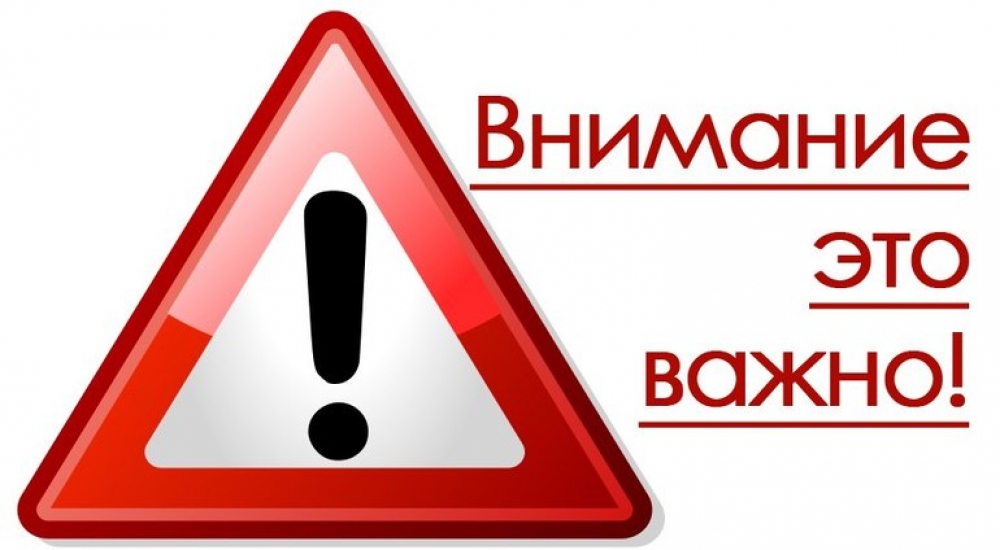 